ENDORSEMENTS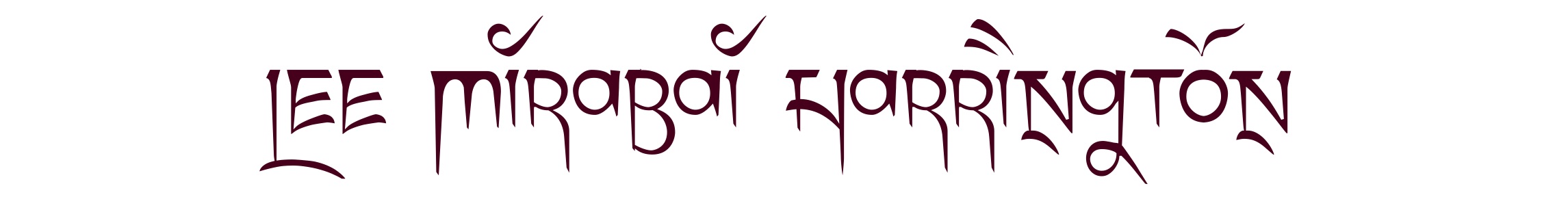 “Lee Mirabai Harrington is one of the best-kept secrets in the chant world. Her debut album will take you deep into the placid waters of ancient Tibetan Buddhist mantras and lift you high with soaring call-and-response classics reinvented from Hindu and Sikh traditions. A CD for all ages; timeless, mesmerizing, healing, transcendent…superbly produced and featuring some of Western kirtan’s most beloved musicians. Get in on the secret, and Go Beyond.”  ~ The Bhakti Beat“Lee Harrington has created one of the most beautiful kirtan CDS ever…this is a great album is in a category of its own.”  ~ WRPI radio (NY public radio)“An impressive and dauntless debut album…stellar, earthy and deeply memorable.”  ~ Vrinda and Vish Sheth of The Mayapuris“Warm and soulful….Mirabai’s singing reflects her deep, devotional heart.”  ~ Jai Uttal“This is a stellar first offering from a humble, compassionate, strong Goddess with a voice that shoots straight to the soul.” ~ Brenda Patoine“We love the style and diversity of this album! Beyond The Beyond: A Mantra Music Experience is a beautiful addition to every yogi’s music library!”  ~ Spirit Voyage“Really splendid album combining mantras of different traditions. Great production!”  ~ Ram Dass “This music will benefit many beings and make people happy.” ~ Lama Karma Drodhul of Karma Triyana Dharmachakra Monastery“Lee Harrington’s debut album, Beyond the Beyond, is a fluid and uplifting blend of sacred mantras from various traditions that fills the atmosphere with a blessed feeling of peace and healing.”  ~ David Newman (Durga Das)“Lee Mirabai Harrington’s debut album, Beyond The Beyond, is a playful marriage of Kirtan with gospel, blues, and an undercurrent of jazz. The earthiness of her voice presents the listener with a grounded voyage of spirit.”  ~ HuDost“Lee Mirabai Harrington brings a spirited and devotion-infused approach to mantra singing. Her beautiful voice and heart combine with the depth of the ancient healing mantras that she sings, to produce a magical experience for the listener. I love Lee’s kirtans and her new album!” ~ Brenda McMorrow“Lee’s music transports the listener to a beautiful celebration of inner peace and uplifting joy.”  ~ Avasa & Matthew Love“I am loving Lee Mirabai Harrington’s album “Beyond the Beyond: A Mantra Music Experience.” She has such a beautiful voice & the diversity of tracks is awesome! I love how she layers her voice with upbeat instrumentals and Tibetan monks chanting - amazing! This is definitely a unique & refreshing mantra music experience! I highly recommend this album!” ~ Stephanie Saba, owner Sun Moon Healing Arts  MEDIA REVIEWS FOR BEYOND THE BEYONDLA YOGA MAGAZINE“Harrington’s vocal arrangements are perfect. Although [she] is a newcomer on the devotional music/chant scene, her [album] release shows depth and maturity. BEYOND THE BEYOND reminds you that mantra can be communal and exhilarating as well as private and mysterious.” ~ LA YOGA magazine, December 2016https://layoga.com/entertainment/music/beyond-beyond-music-review/WHOLE LIFE TIMES“Whether she’s softly humming or unleashing her considerable voice, Harrington is a thrill to listen to. All in all, an enthralling debut.” ~ Whole Life Times, December 2016/January 2017 issue“BEYOND THE BEYOND offers...eight tunes that stir the soul and put a skip in your step. ‘Shiva Shakti’ is a disco-flavored foot stomper, while ‘Om Namah Shivaya’ is a mini-religious experience.” ~ Neal BravermanYOGA MAGAZINE UK “A wonderful album delivered by Harrington’s mesmeric voice [takes] you on a spiritually inspiring musical journey. Highly recommended.” – Yoga Magazine UK, May 2017. YOGA JOURNAL GERMANY“With her debut album, Lee Mirabai Harrington positions herself at the top of the international chant scene. With a foundation in Tibetan Buddhism, Bhakti and Kundalini Yoga, her aspiration is “to transmit healing through Mantra.”  She certainly achieves that with a groovy yet deeply resonating mix of gospel, rock, disco, taking the listener to a place which is above all.” ~ Yoga Journal Germany, 1/17/17TESTIMONIALS ABOUT LEE’S LIVE KIRTANS AND WORKSHOPS“Last night’s kirtan [with Lee Mirabai Harrington] was absolutely celestial. When chanting to the Divine takes me to that place where I can no longer tell whose voice is whose, including the sounds coming out of this mouth, when the boundaries are dissolved because the Shakti is flaming, THAT for me is the heart and soul, the pure rasa of kirtan. Then Lee's layering of her beautiful improvs on the top was like sprinkling angel dust over us. Thank you!~ Uma Valerie Carruthers: yogini, Reiki master, kirtan addict, Deland FLAWARDSBEYOND THE BEYOND rose to the top 10 on the iTunes and Amazon world music charts in February 2016.  BEYOND THE BEYOND was ranked #13 in Common Ground magazine’s “Best Conscious Music” list of 2016 and ranked #10 in In The Spirit Radio’s best of 2016 spiritual music list. The track “Shiva Shakti” was included (at #4) in Soul Traveller Radio’s annual Best Conscious Music Awards of 2017. Tracks from BEYOND THE BEYOND have been downloaded by fans in over 40 countries and has earned press coverage in the US, UK and Germany. The track “Om Mani Peme Hum” was selected for the compilation benefit album KIRTAN AID: CHANTS FOR HURRICAN RELIEF (Spirit Voyage 2017) 